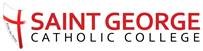 SpanishYEAR 10Home learning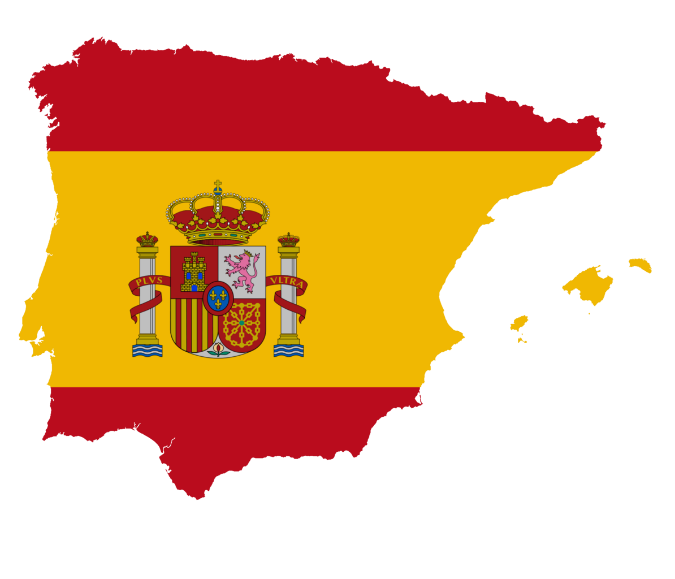 This home learning is important for you to keep up with the GCSE course, and to avoid having gaps in your knowledge. This is a good opportunity for you to go over any areas you have been struggling on, re-cap some of the topics covered in class, and independently study some new content. We trust you to take responsibility for your learning during this time, but of course you can contact us if you have any questions or are unsure about anything. Miss Simpson - csimpson@stgcc.co.uk Miss Raymont - hraymont@stgcc.co.uk  The vocab list for this module has been attached at the end of the booklet. You can use www.wordreference.com to check any other new vocabulary that you’re unsure of. If you need to search for a verb conjugation, you can type the verb into WordReference and then click the small link below that says “Conjugación [ES]”I also expect you to be continuing with your weekly Quizlet practise, which I will be checking. Remember, my username is MissSimpsonMFL. READING. Read and match up the correct letters and numbers for each text. Read again and find the reflexive verbs in the present tense.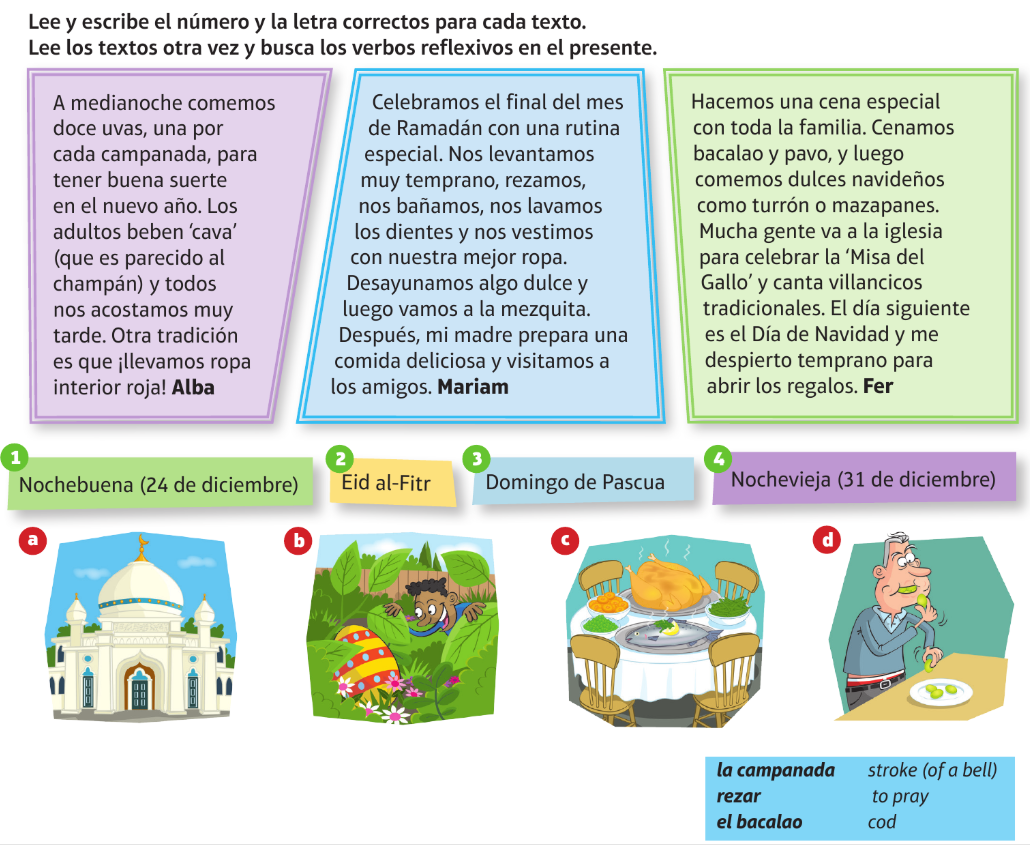 TRANSLATION into Spanish. 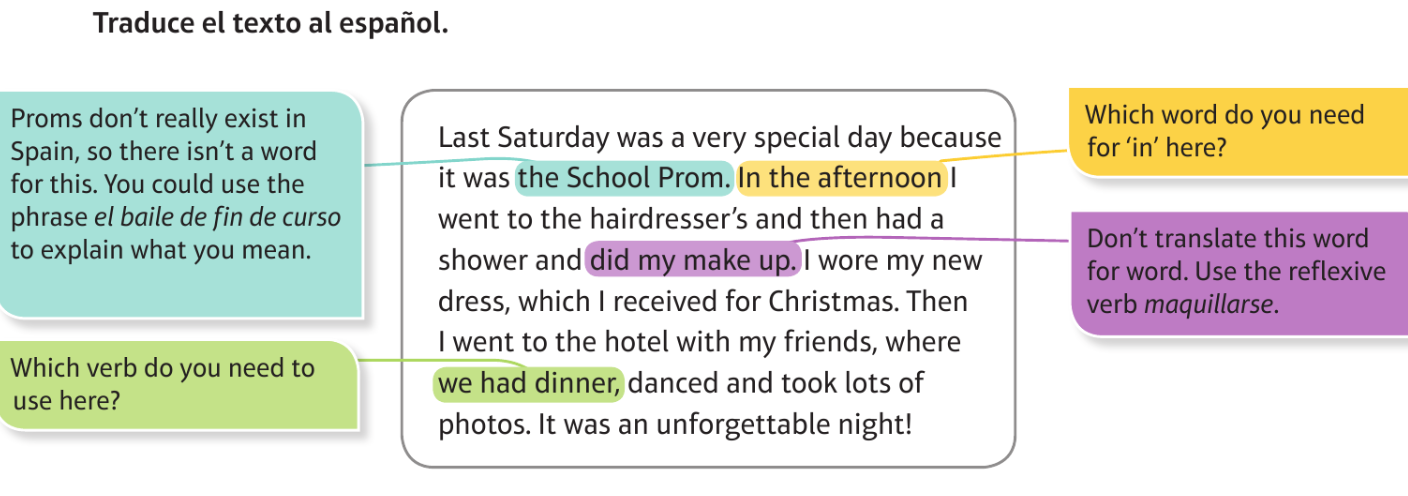 WRITING. Using the texts you have just read as an example, write a short paragraph about a special occasion e.g. Christmas/ a birthday, and how you usually celebrate it (present tense). Try to use new vocab from your book and fancy phrases (e.g., If I had the opportunity, I would like to…). Check previous feedback given and make sure you don’t make the same mistakes.READING. Read the text below and answer the questions.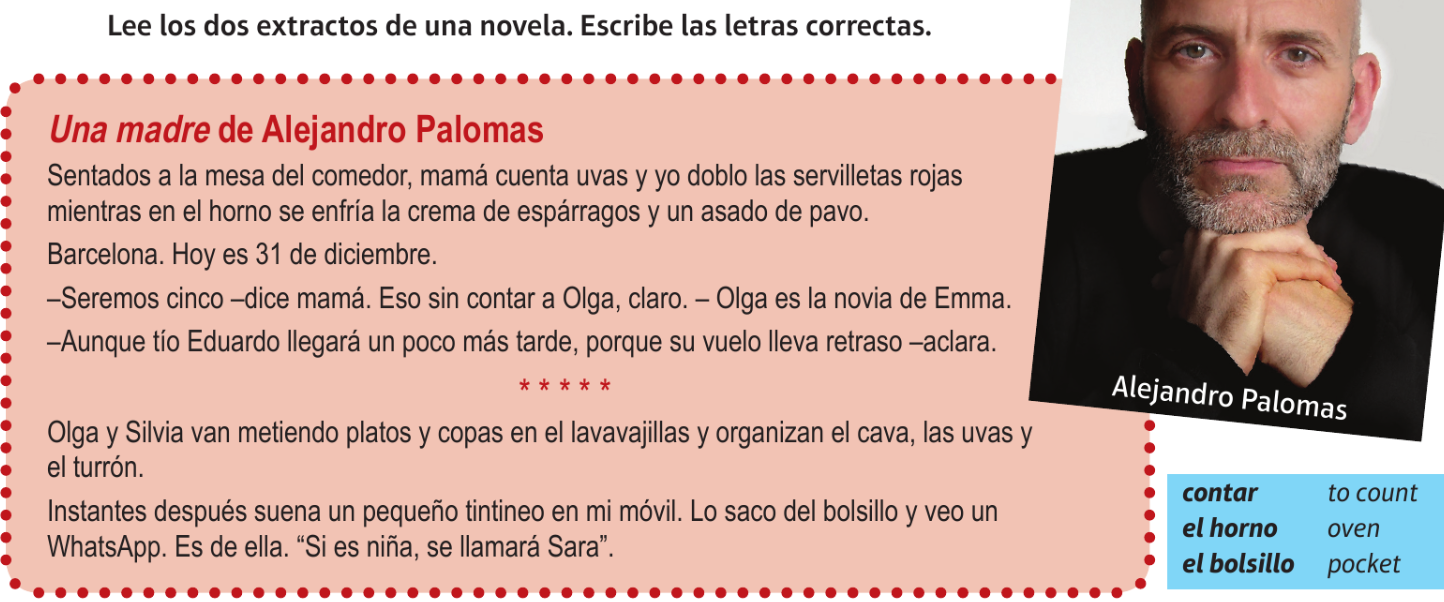 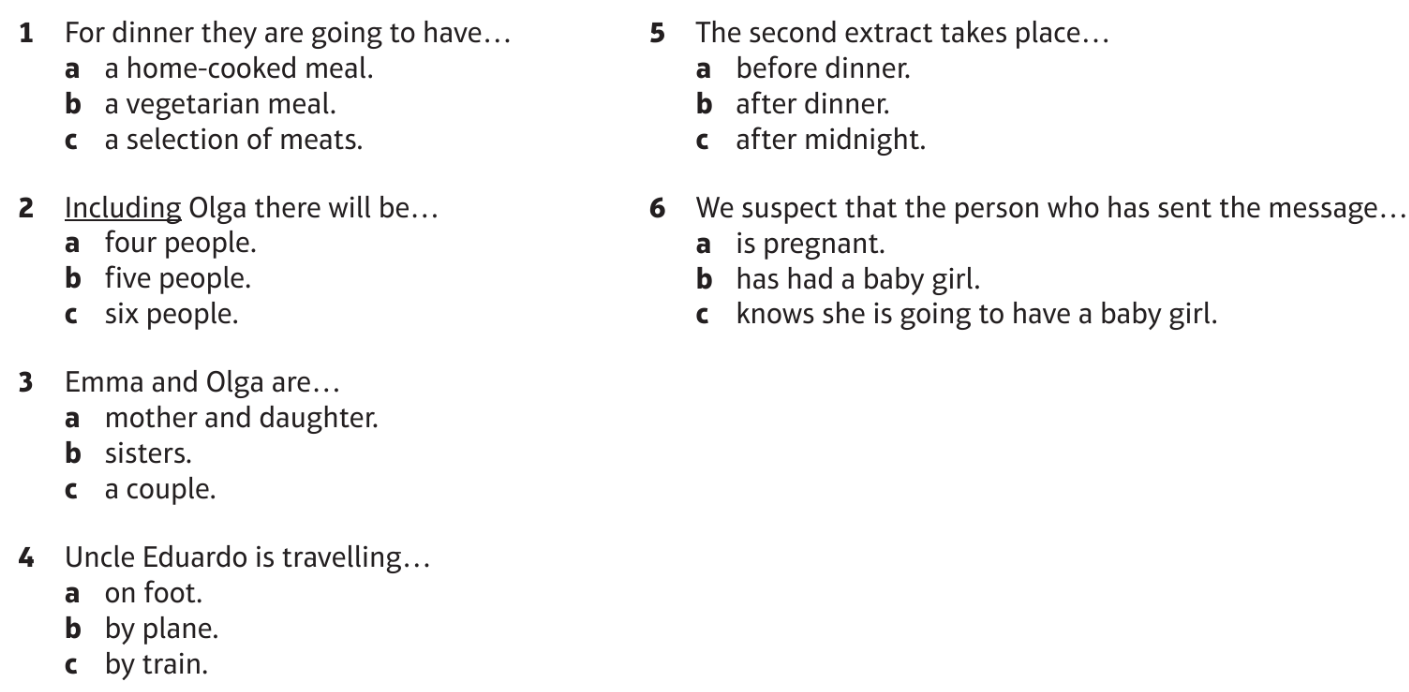 A   Read what George did in the summer holidays.B   Make a list of all the verbs that are in the infinitive in this text. Translate them.Example:______________________________	____________________________________________________________	____________________________________________________________	______________________________C   Which three of these tenses are used in the text in activity A? Write three sentences to explain why.present            preterite            imperfect            perfect            past perfect            futureExample:1 The _______________________ tense (e.g. tuve) is used to talk about / to describe... __________ ____________________________________________________________________________________2 ______________________________________________________________________________________________________________________________________________________________________3 ______________________________________________________________________________________________________________________________________________________________________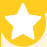 D   Read the whole text again, then translate it into English.____________________________________________________________________________________________________________________________________________________________________________________________________________________________________________________________________________________________________________________________________________________________________________E   Now read what George says about how he got on living with a Spanish family. Then answer the questions.1 Look out for the infinitives that are not translated as an infinitive in English. What do the verbs after these Spanish expressions have in common?   before (-ing) – antes de + …   on (-ing) – al + …   after (-ing) – después de …____________________________________________________________________________________2 Underline in the text the verbs that follow these expressions and then translate the expressions and the verbs together._____________________________________            _____________________________________________________________________________            _____________________________________________________________________________            ________________________________________F   Translate the text into English. __________________________________________________________________________________________________________________________________________________________________________________________________________________________________________________________________________________________________________________________________________________________________________________________________________________________________________________________________________________________________________________TRANSLATION:Read the menu below and translate into English.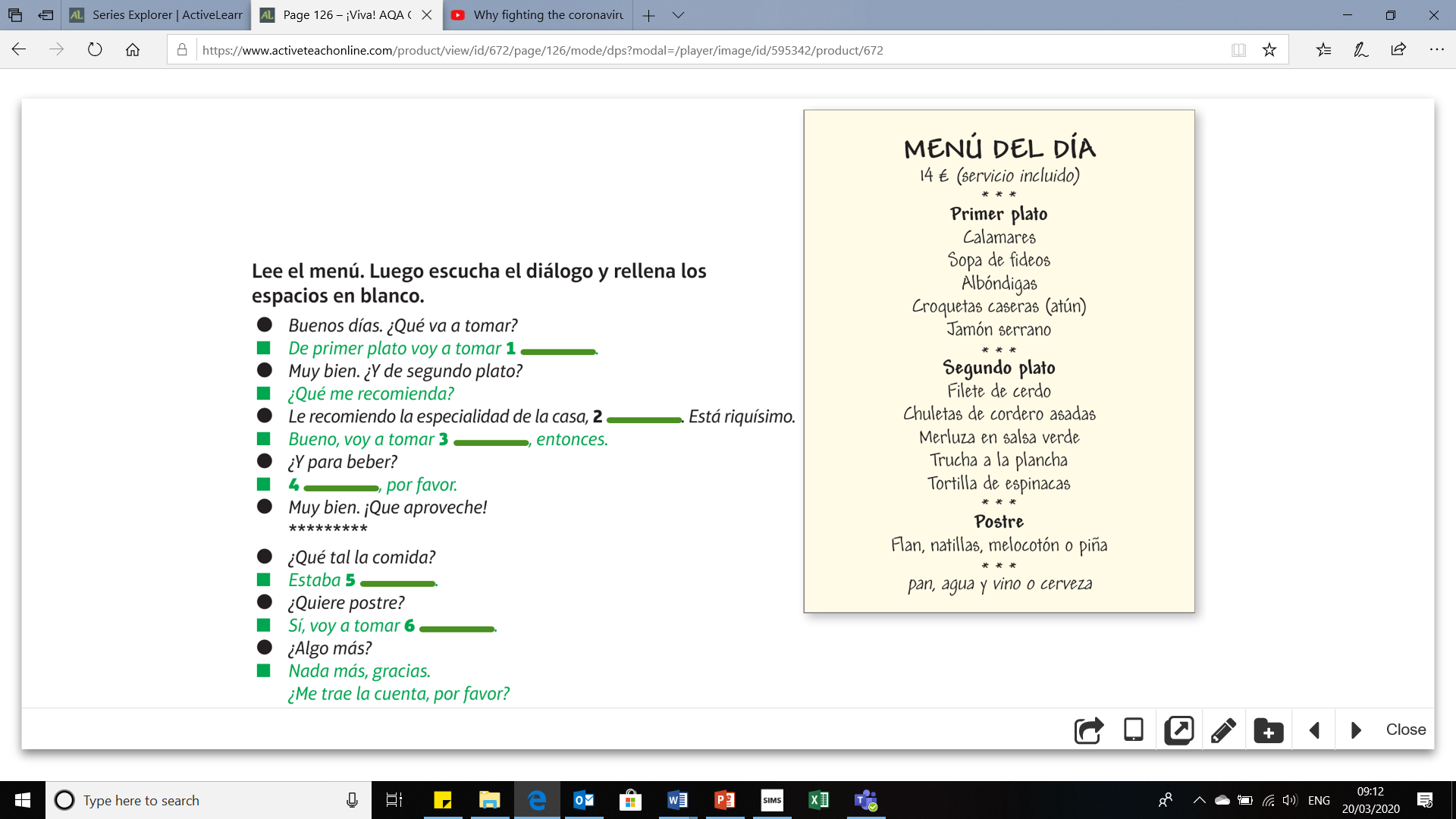 WRITING:Now create your own menu for a restaurant of your choice/ your imagination! Try to look up new food vocab on WordReference. Check any vocab from your books you could use, e.g. from the recipes.READING:Read the text below and answer the questions in English.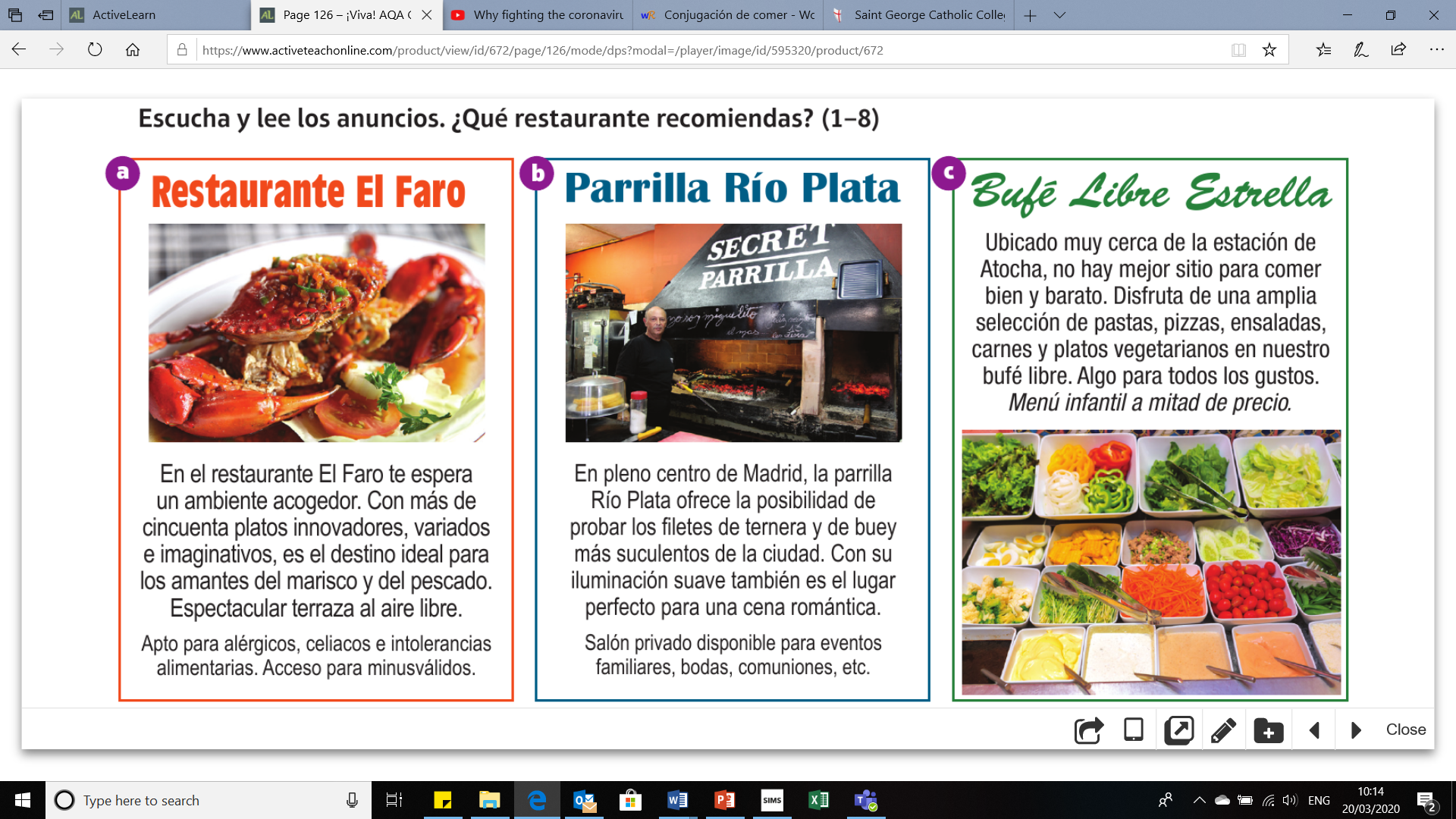 What is the atmosphere like in El Faro?How many dishes do they offer?Who do they recommend should go here?What is spectacular about this restaurant?Where is Parrilla Río Plata?What is it the perfect place for?What do they offer a private room for?Where is Bufé Libre Estrella located?What do they offer?What is half price?BITESIZE:Now, please work through the activities in the “Food and eating out” module on BBC Bitesize: https://www.bbc.co.uk/bitesize/guides/zr8c7nb/revision/1 There are 7 pages of activities, including new vocab, listening tasks, and a test. It can also be found by searching BBC Bitesize -> Secondary -> GCSE -> AQA -> Food and eating out. READING. First, read the text and decide if the opinions are positive, negative, or both for each aspect of the experience (food, service, price, atmosphere, cleanliness). Then read and find the expressions below in Spanish in the text.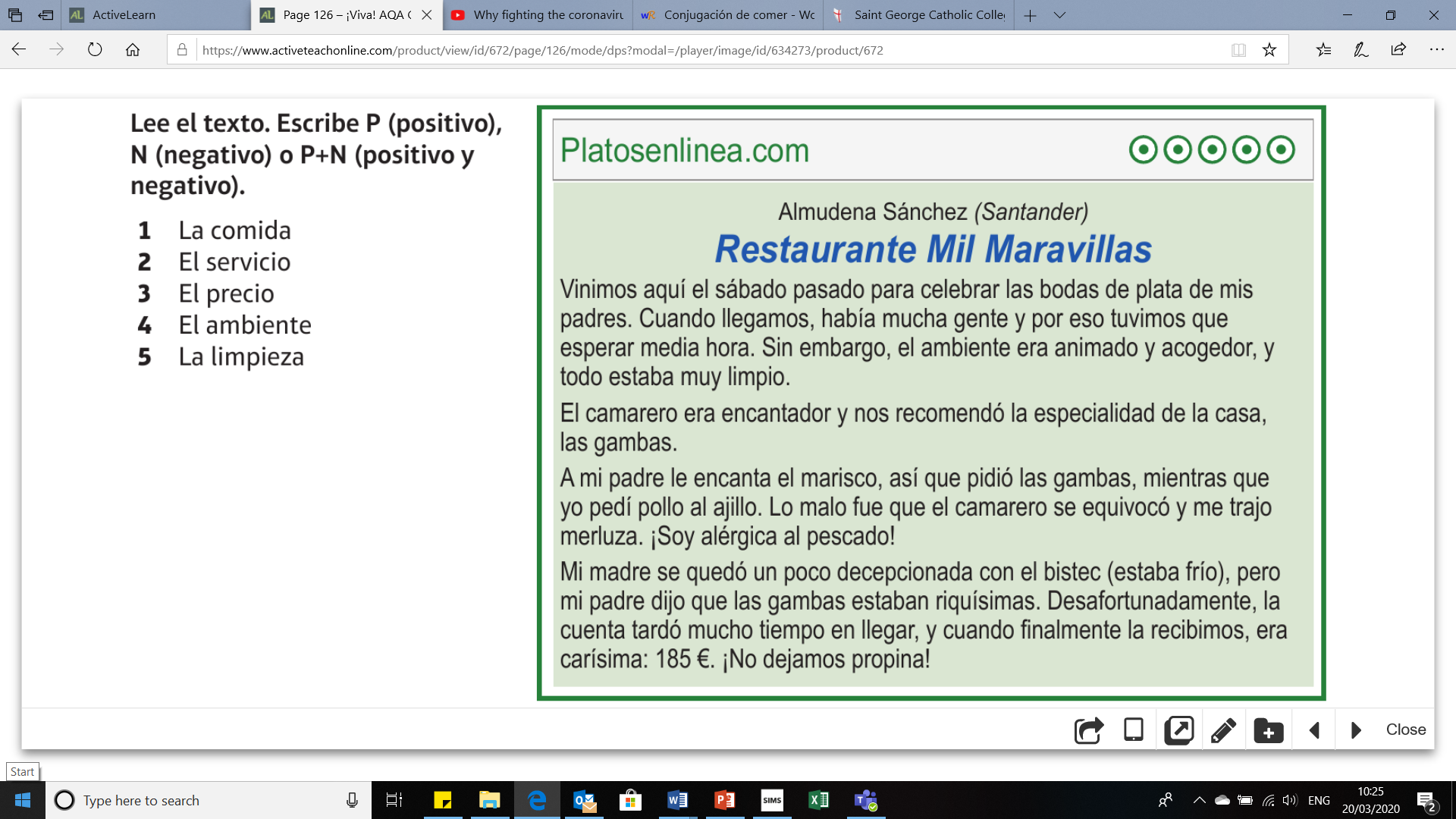 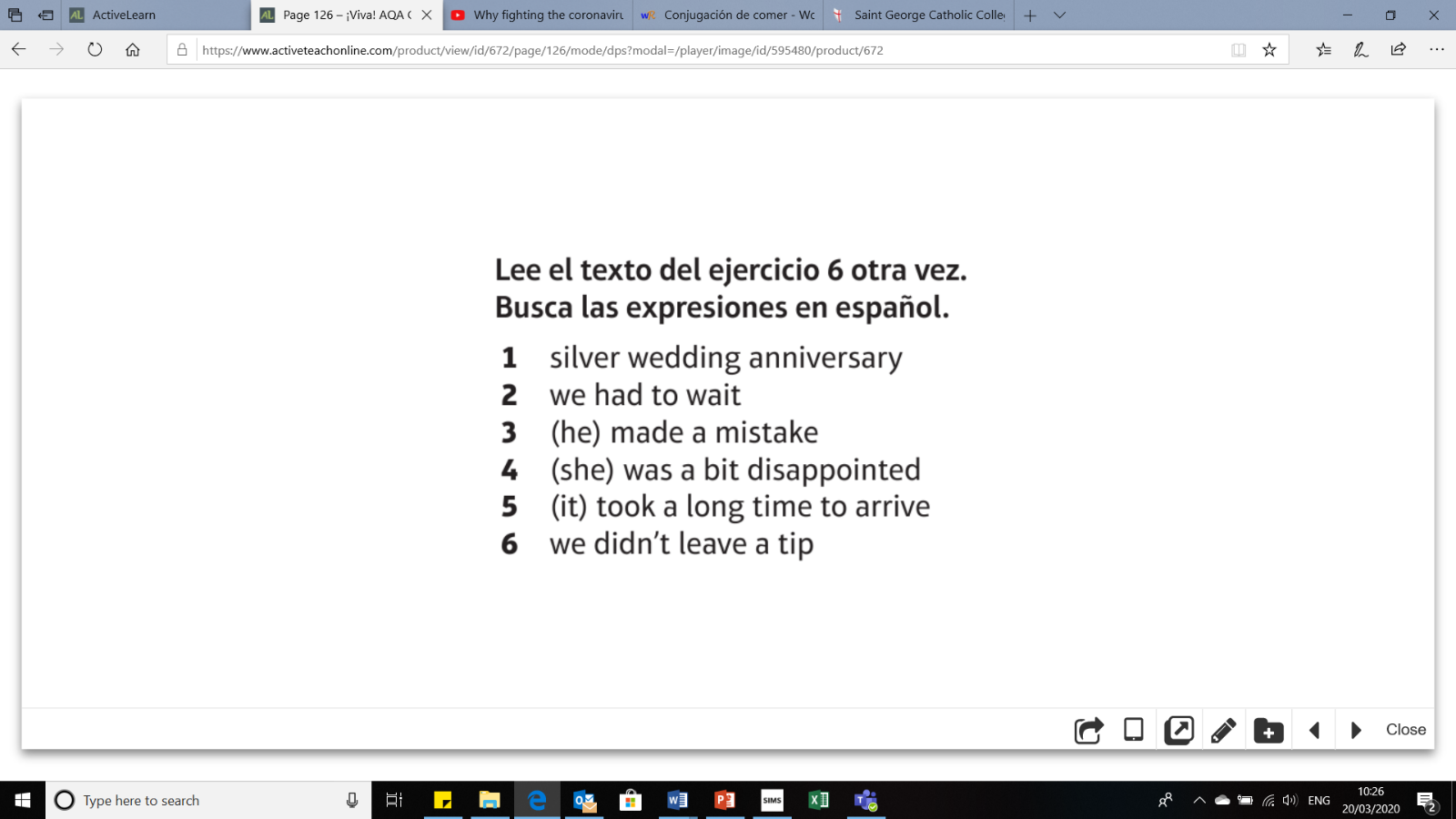 WRITING. Now, use the text as an example to write your own restaurant review (using the imperfect tense for description e.g. it was busy, and the preterite for actions in the past e.g. I ate a pizza).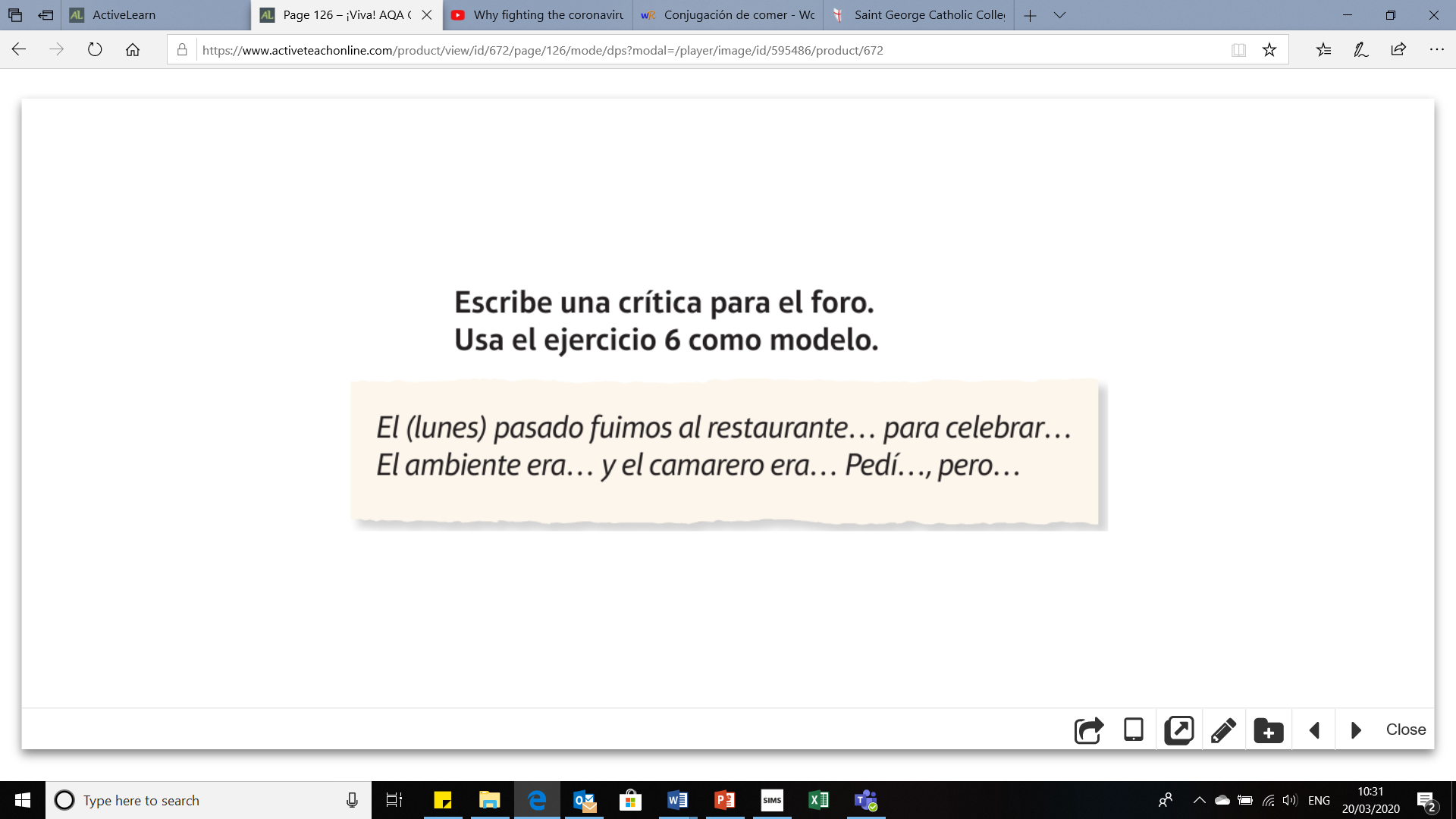 READING. Read the texts and find the following information in Spanish. 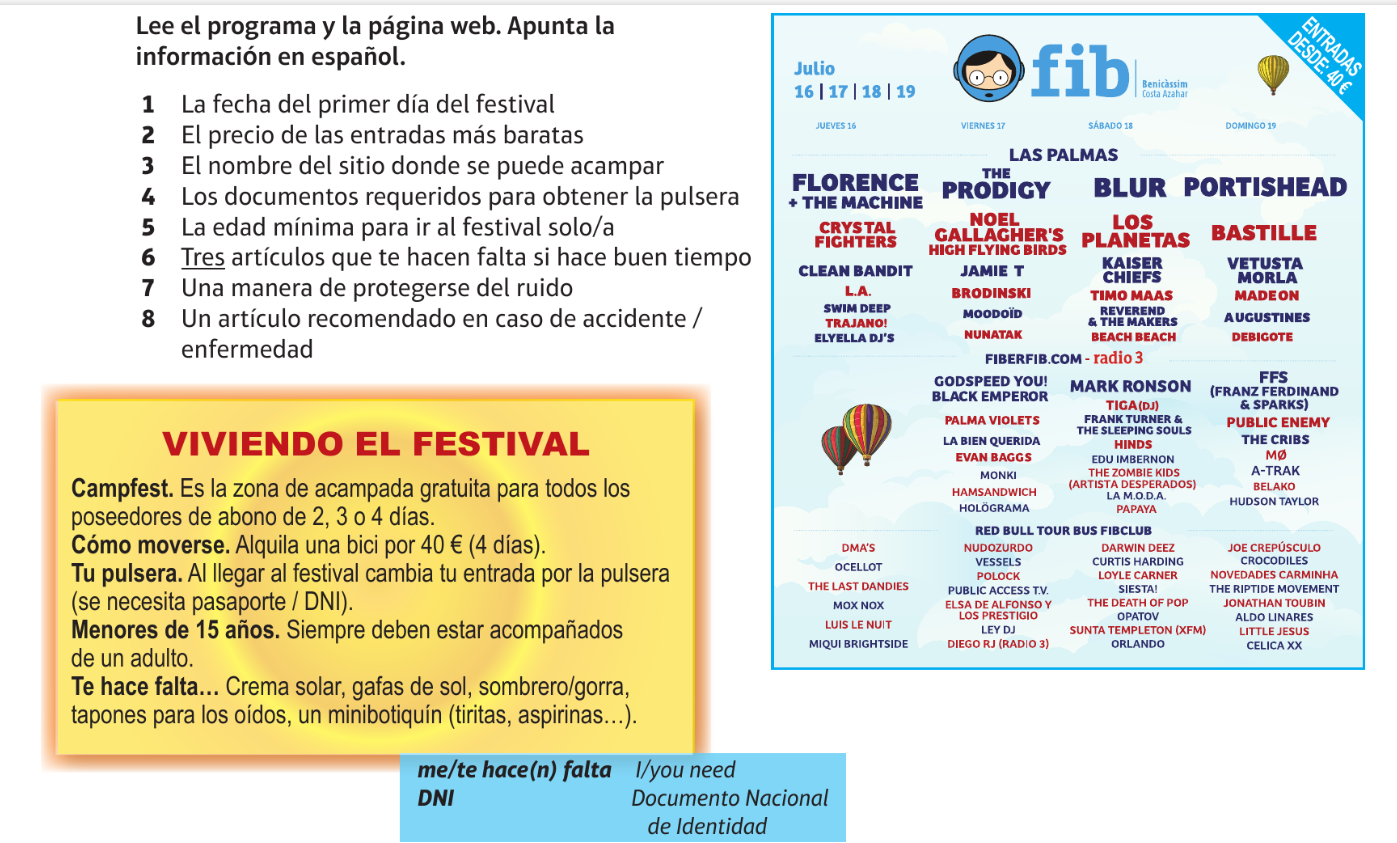 READING. Read the text and find the four correct phrases. Then TRANSLATE the first paragraph into English. 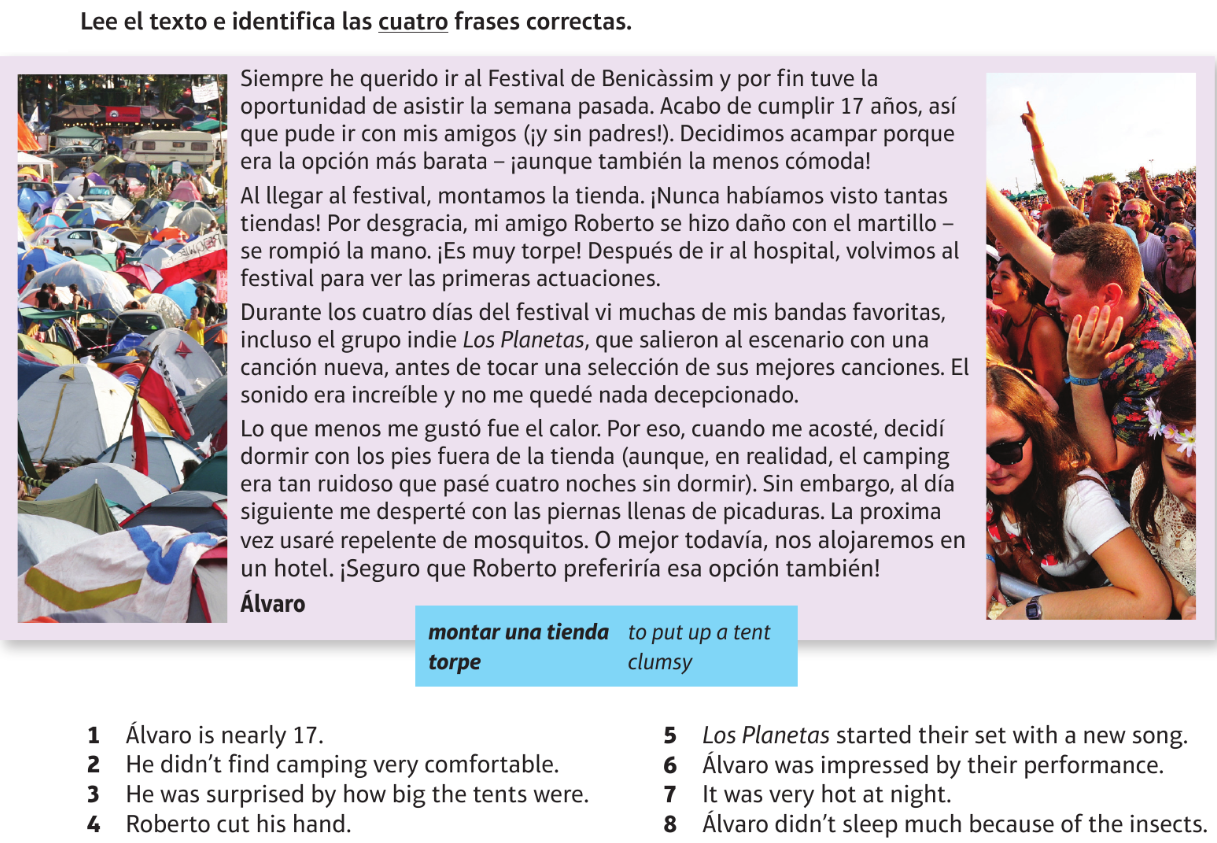 WRITING. Imagine you have been to a festival and tell me what is was like. Remember to include new vocab you have learned/ looked up. 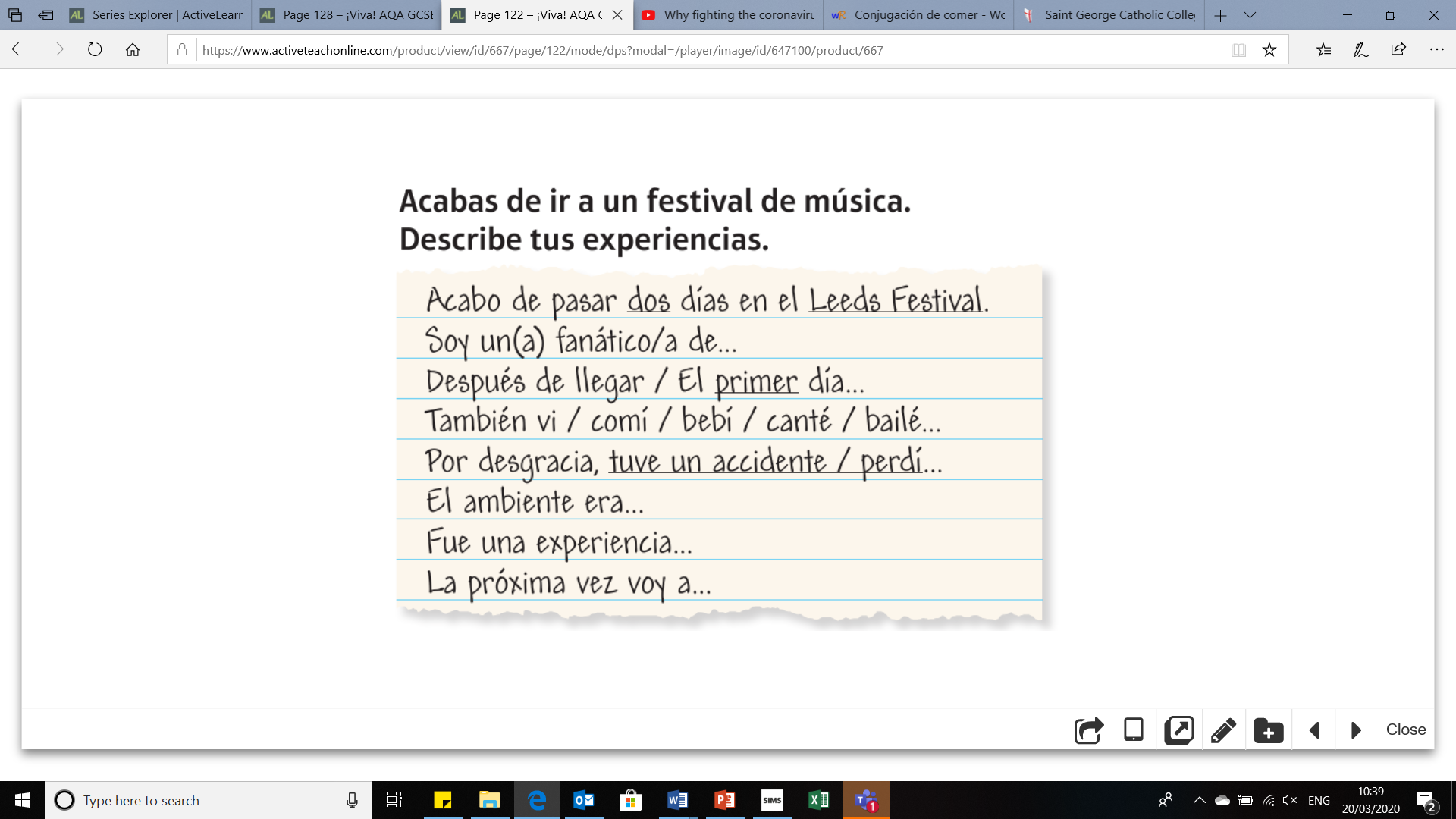 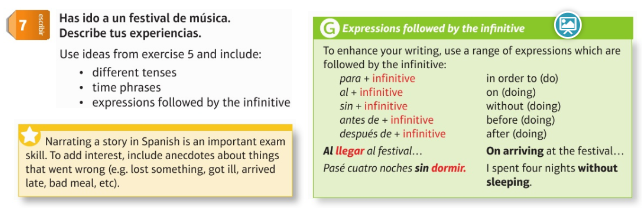 BITESIZE:Now, please work through the activities in the “Customs and festivals” module on BBC Bitesize: https://www.bbc.co.uk/bitesize/guides/zd2whbk/revision/1 There are 6 pages of activities, including new vocab, listening tasks, and a test. It can also be found by searching BBC Bitesize -> Secondary -> GCSE -> AQA -> Customs and festivals. A 	Fill the blanks with the missing letters to complete the English translations of the Spanish verbs in the box.1	si_ _	___cantar______2	_ _t		______________3	_an_ _	______________4	_ _e	______________5	_ _ _ _k	______________6	_is_ _ _	______________B 	Add any other verbs you think might be useful when writing about what you do at festivals or celebrations. Use a dictionary if necessary.C 	Identify the different forms of the verbs below, put them into the correct place in the table and fill in the missing translations. An example has been done for you.D 	Look at the following English time expressions and write the letter of the correct Spanish translation in the spaces provided. 1	last year ___	a 	después de 2	before ___	b 	hace dos años3	next time ___	c	el año que viene4	two years ago ___	d 	en 20105	next year ___	e	acabo de 6	after ___	f 	la próxima vez7	every year ___	g 	la semana que viene8	this summer ___	h	antes de9	in 2010 ___	i 	todos los años10	I’ve just ___	j 	el año pasado11	next week ___	k	este veranoE 	Answer the questions using phrases from activity D.1 Which time expression can be used to talk about the past or the future? ______________________2 Which three are followed by the infinitive of a verb? ____________   ____________   ____________F 	Underline the verbs in this text. 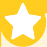 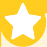 Last summer, after finishing my exams, I went to a music festival. I listened to my favourite group and I danced a lot. I sang all the songs. This year I’m going to see the same group. I’ve just bought my ticket. G 	Now translate the text. Last summer, after finishing my exams, I went to a music festival. I listened to my favourite group and I danced a lot. I sang all the songs. This  year I’m going to see the same group. I’ve just bought my ticket. 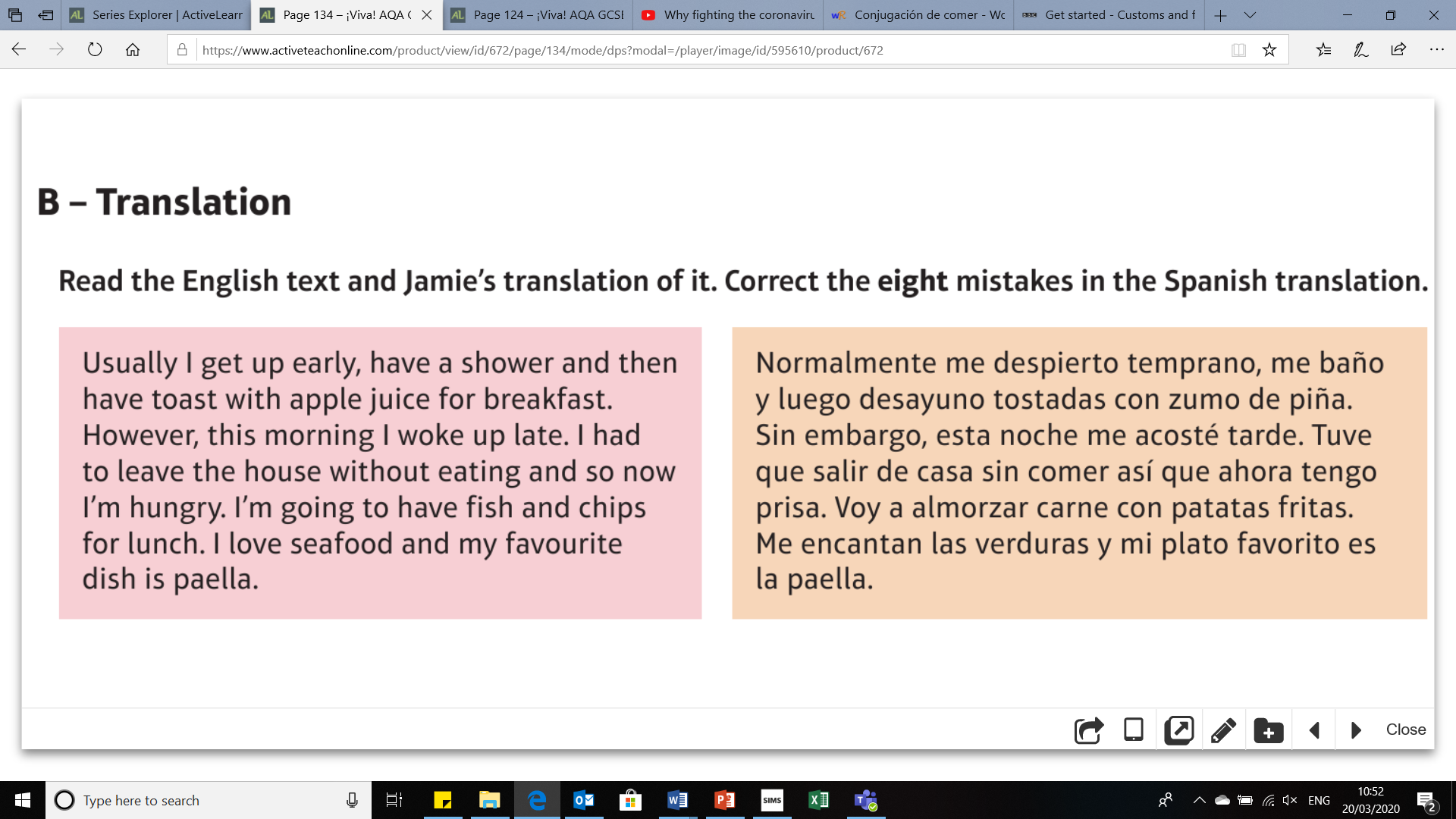 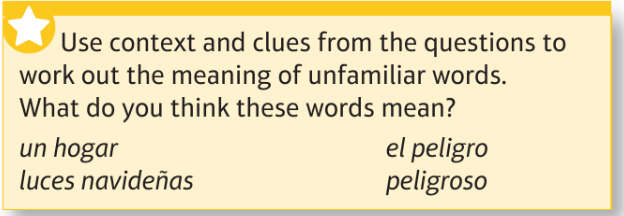 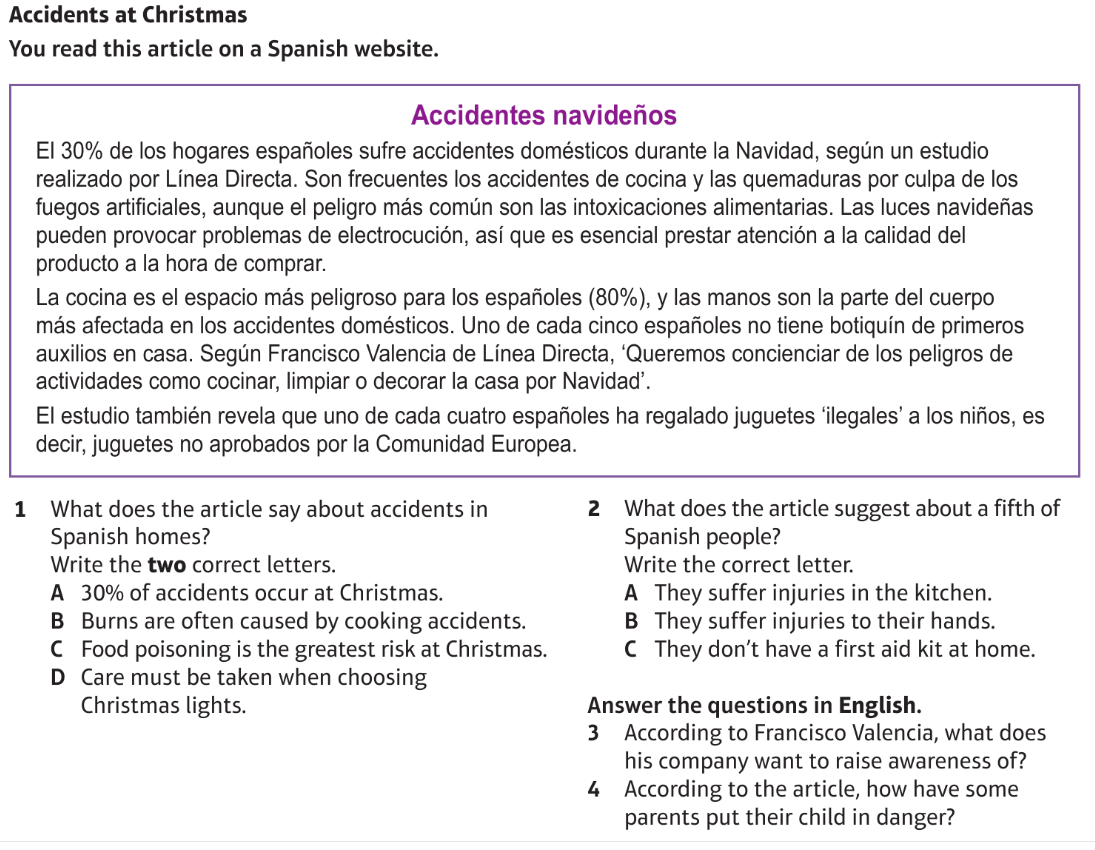 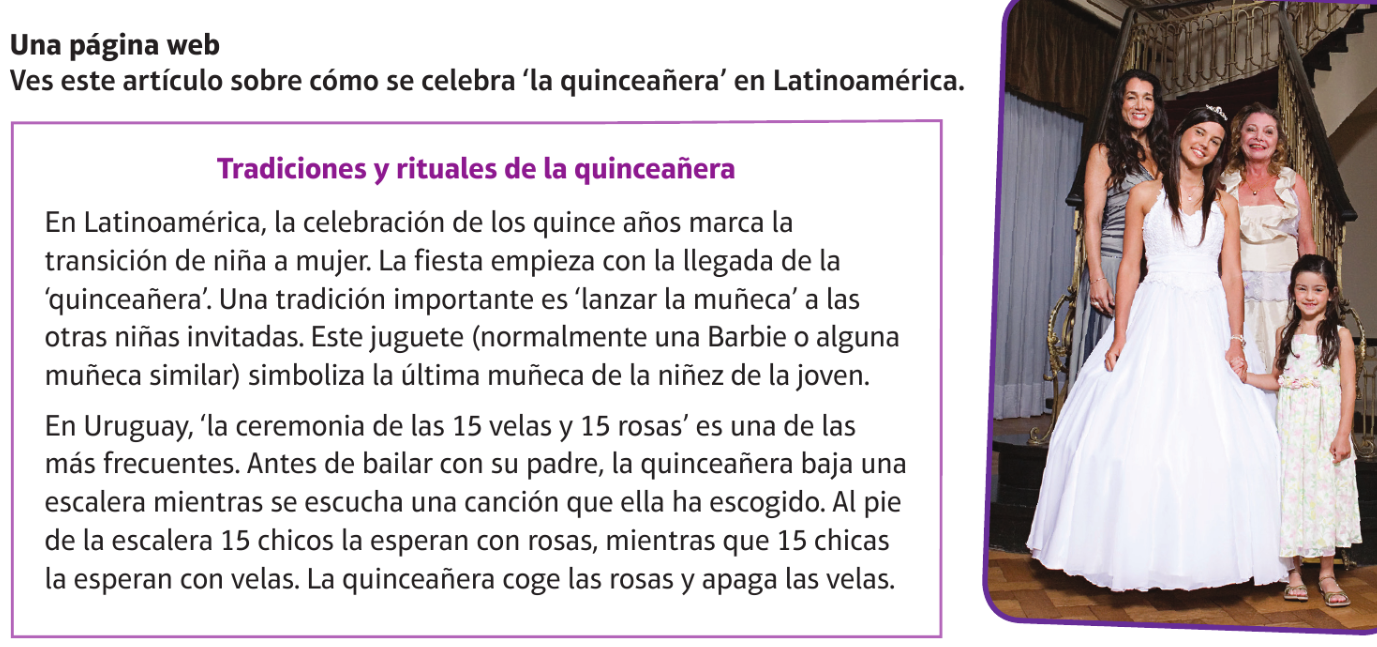 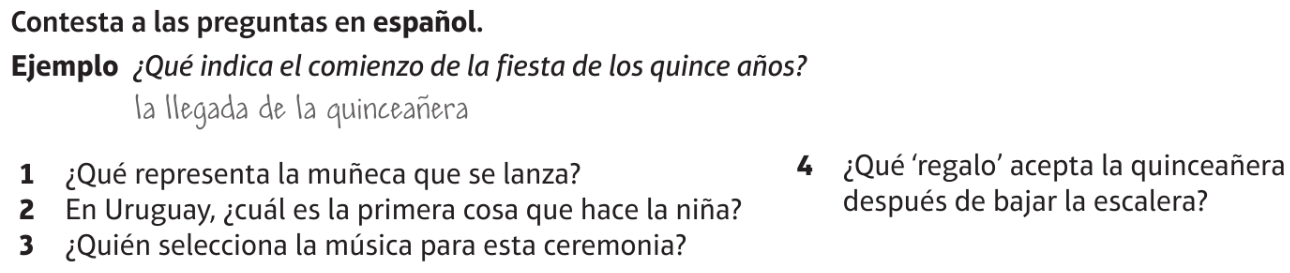 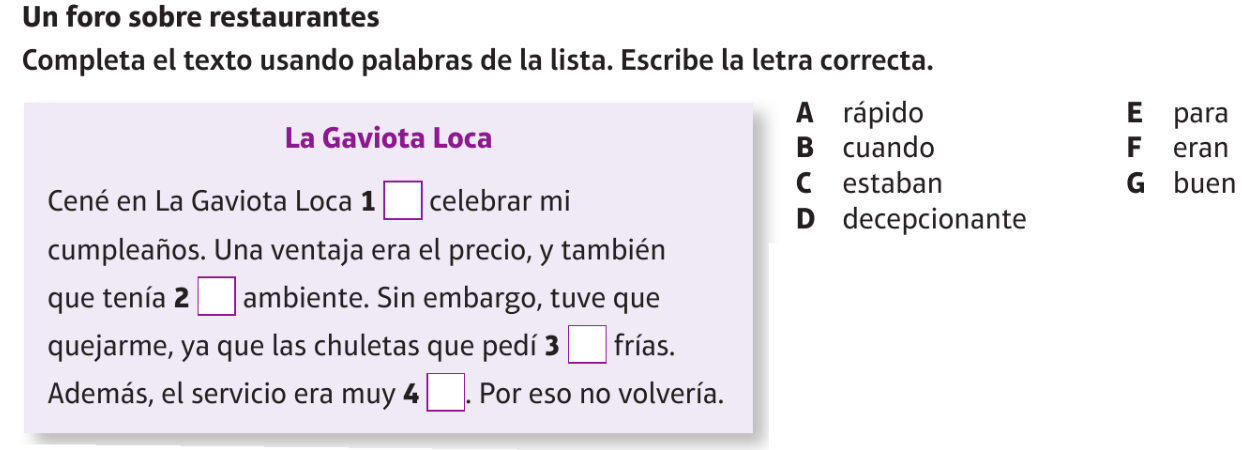 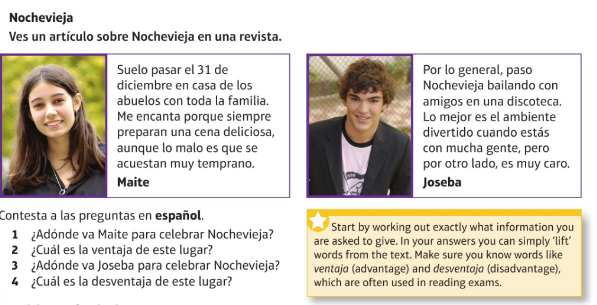 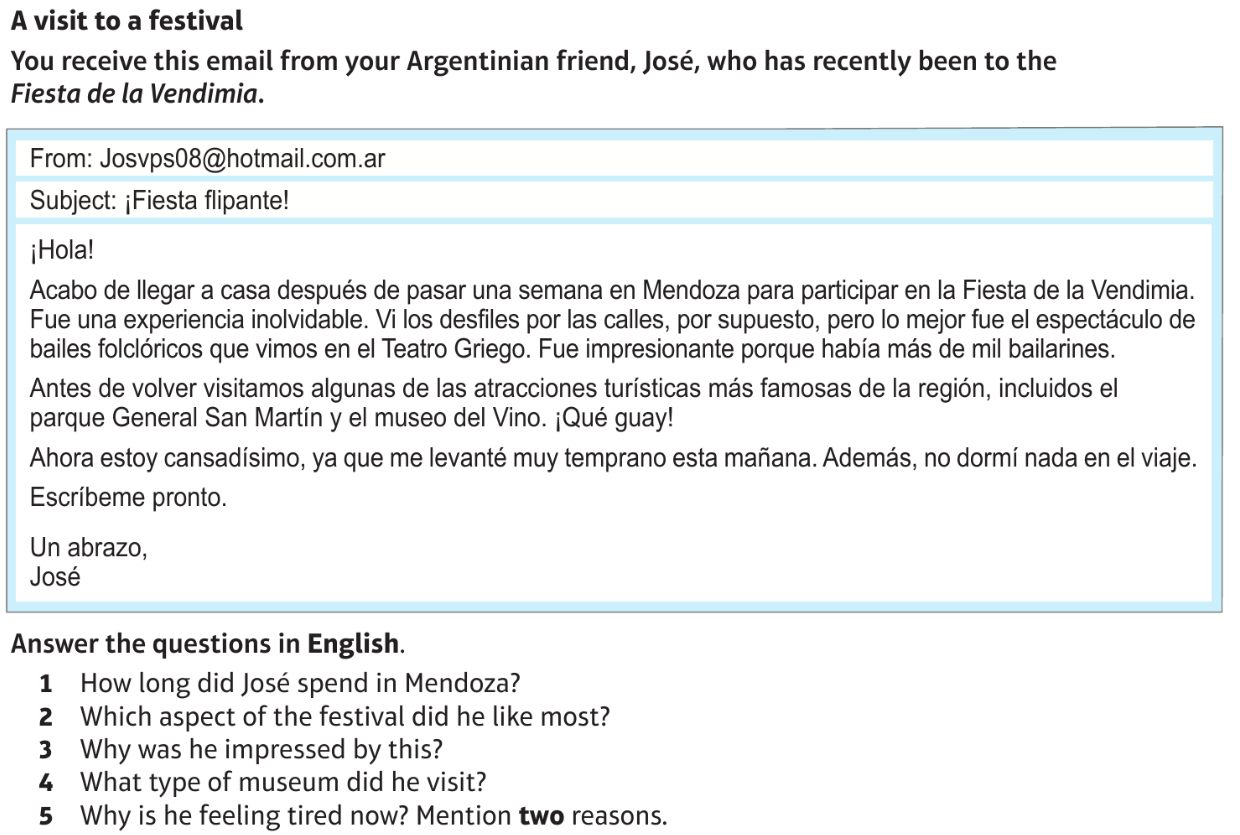 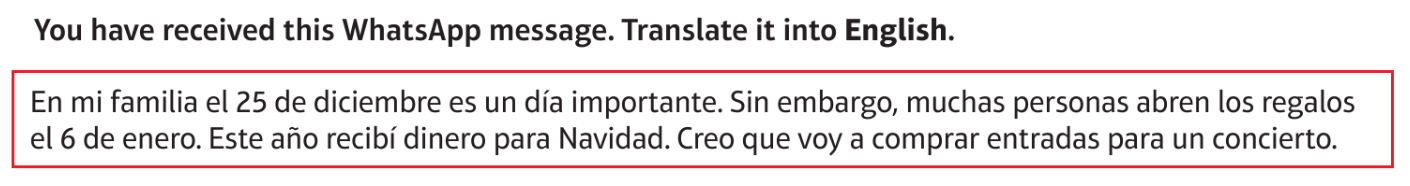 SPEAKING: Prepare answers to the photo card questions below, trying not to use notes to help you.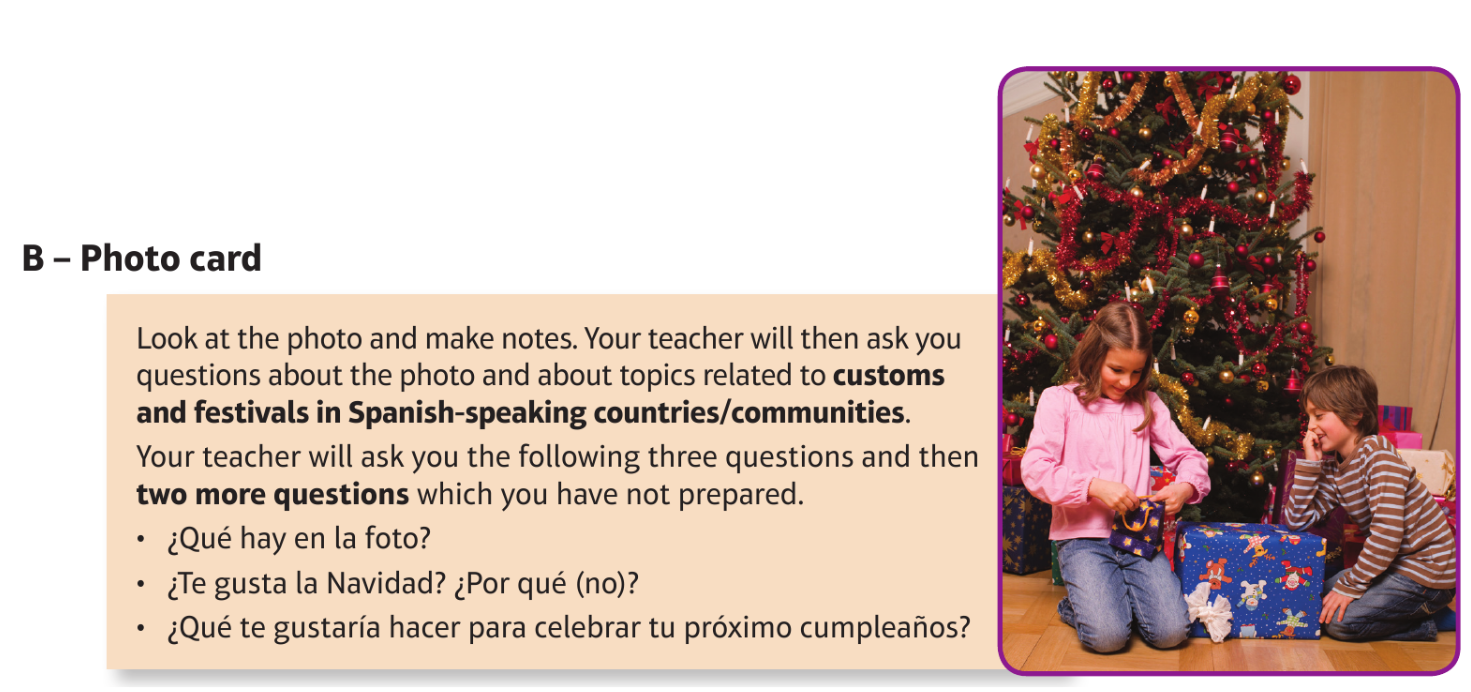 Now, think about what surprise questions could come up. Remember that all three tenses will eventually come up – which one is missing so far? Try preparing an answer to a question you think could come up.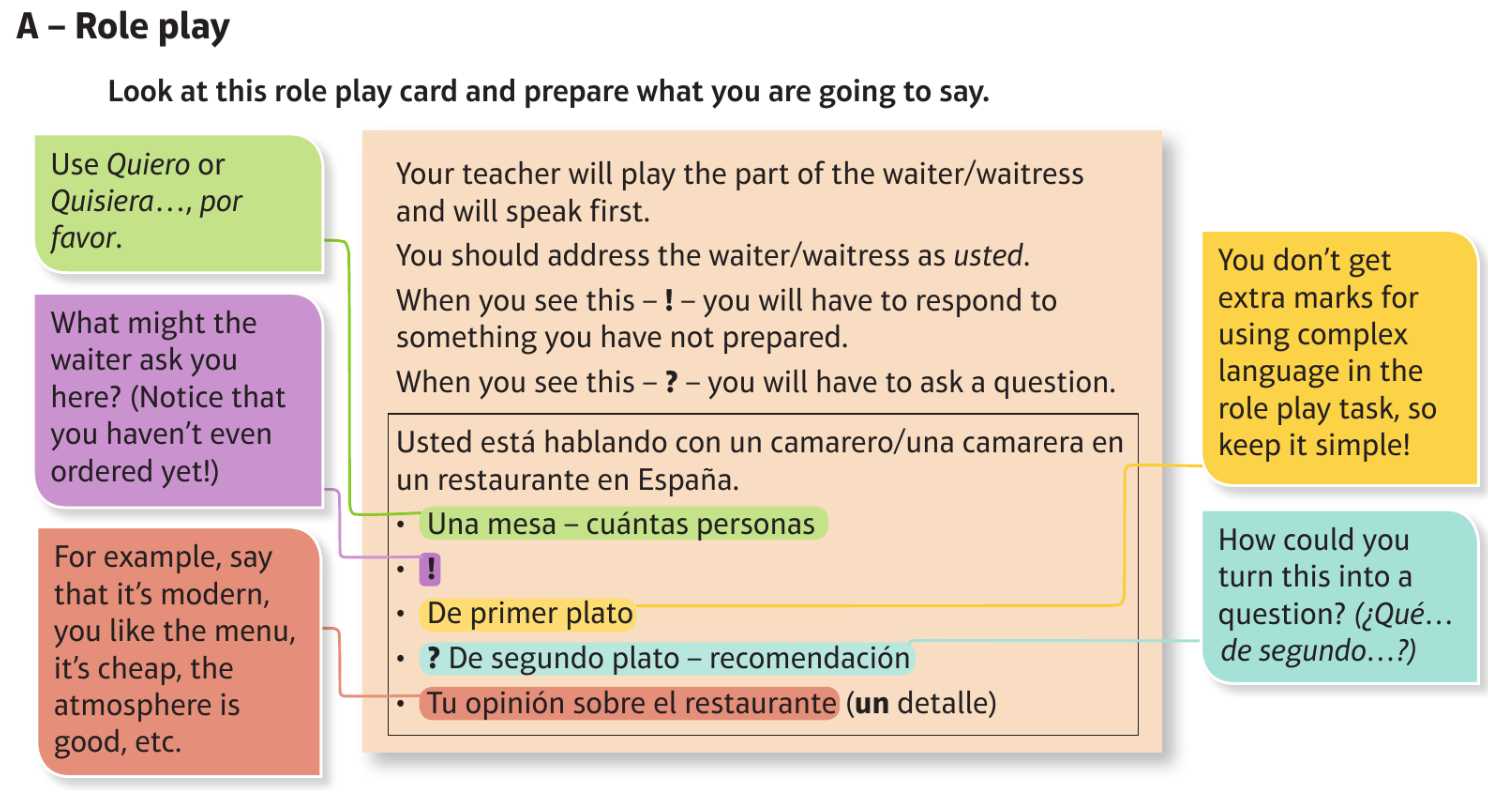 Prepare your responses to the five bullet points. 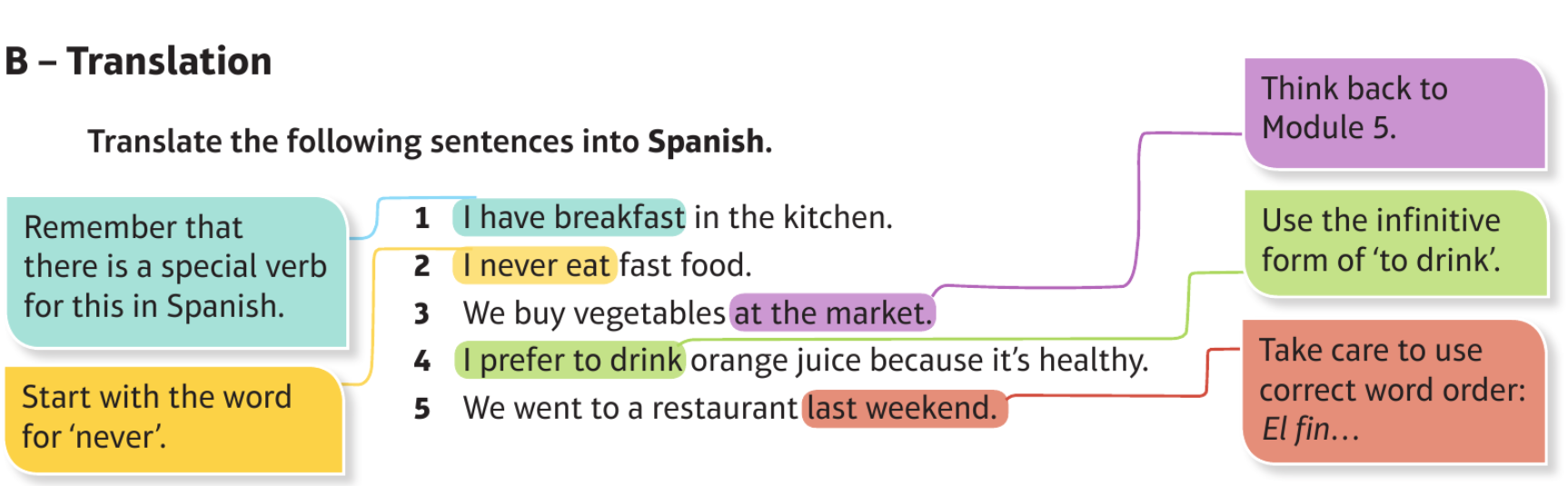 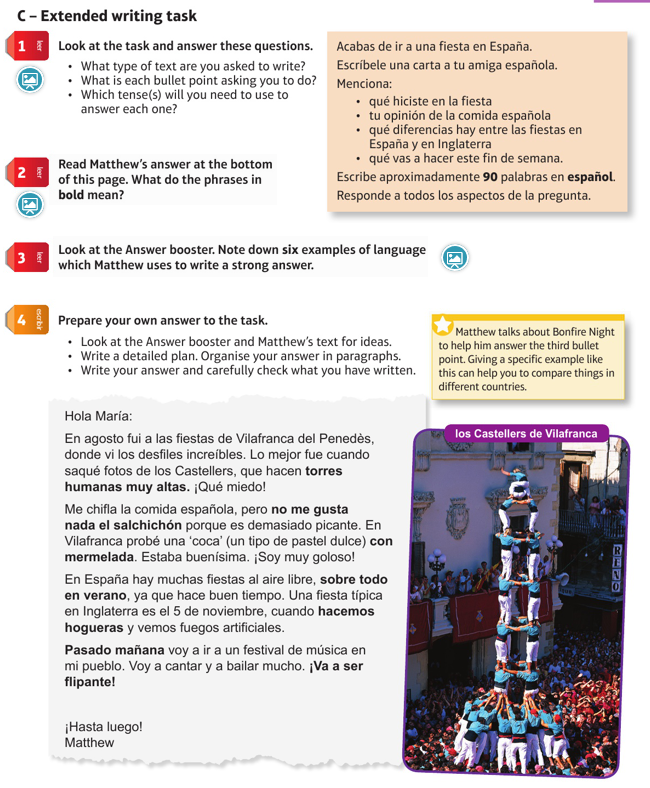 VOCABULARY:Las comidas 						Mealsel desayuno 						breakfastla comida / el almuerzo 				lunchla merienda 						tea (meal)la cena 						dinner / evening mealdesayunar 						to have breakfast / to have …for breakfastcomer / almorzar 					to have lunch / to have … for lunchmerendar 						to have tea / to have … for teacenar 							to have dinner / to have … for dinnertomar 							to have (food / drink)beber 							to drinkentre semana… 					during the week…los fines de semana… 				at weekends…Desayuno a las ocho. 				I have breakfast at eight o’clock.Desayuno / Como / Meriendo / Ceno… 		For breakfast / lunch / tea / dinnerI have…un huevo 						an eggun yogur 						a yogurtun pastel 						a cakeun bocadillo 						a sandwichuna hamburguesa 					a hamburger(el) café / (el) té 					coffee / tea(el) Cola Cao 						Cola Cao (Spanish chocolate drink)(el) marisco 						seafood(el) pescado 						fish(el) pollo 						chicken(el) zumo de naranja 					orange juice(la) carne 						meat(la) ensalada 						salad(la) fruta 						fruit(la) leche 						milk(la) sopa 						soup(la) tortilla 						omelette(los) cereales 						cereals(los) churros 						fried doughnut sticks(las) galletas 						biscuits(las) patatas fritas 					chips(las) tostadas 						toast(las) verduras 						vegetablesalgo dulce / ligero / rápido 				something sweet / light / quickser goloso/a 						to have a sweet toothtener hambre 						to be hungrytener prisa 						to be in a hurrytomar un desayuno fuerte 				to have a big (lit. strong) breakfastLas expresiones de cantidad 			Expressions of quantitycien / quinientos gramos de… 			100 / 500 grammes of…un bote de… 						a jar of…un kilo de… 						a kilo of…un litro de… 						a litre of…un paquete de… 					a packet of…una barra de… 					a loaf of…una botella de… 					a bottle of…una caja de… 						a box of…una docena de… 					a dozen…una lata de… 						a tin / can of…Los alimentos 					Food productsel aceite de oliva 					olive oilel agua 						waterel ajo 							garlicel arroz 						riceel atún 						tunael azúcar 						sugarel chorizo 						spicy sausageel maíz 						cornel pan 							breadel queso 						cheesela cerveza 						beerla carne de cerdo / cordero / ternera 			pork / lamb / beefla coliflor 						cauliflowerla harina 						flourla mantequilla 						butterla mermelada 						jamlos albaricoques 					apricotslos guisantes 						peaslos lácteos 						dairy productslos melocotones 					peacheslos melones 						melonslos pepinos 						cucumberslos pimientos 						pepperslos plátanos 						bananaslos pomelos 						grapefruitslos refrescos 						fizzy drinkslas cebollas 						onionslas fresas 						strawberrieslas judías (verdes) 					(green) beanslas legumbres 						pulseslas lentejas 						lentilslas manzanas 						appleslas naranjas 						orangeslas peras 						pearslas piñas 						pineappleslas uvas 						grapeslas zanahorias 					carrots¿Has probado...? 					Have you tried…?el gazpacho 						gazpacho (chilled soup)la ensaladilla rusa 					Russian saladla fabada 						stew of beans and porkEs un tipo de bebida / postre. 			It’s a type of drink / dessert.Es un plato caliente / frío. 				It’s a hot / cold dish.Contiene(n)… 						It contains / They contain…Fue inventado/a / introducido/a… 			It was invented / introduced…Mi rutina diaria 					My daily routineme despierto 						I wake upme levanto 						I get upme ducho 						I have a showerme peino 						I brush my hairme afeito 						I have a shaveme visto 						I get dressedme lavo los dientes 					I clean my teethme acuesto 						I go to bedsalgo de casa 						I leave homevuelvo a casa 						I return hometemprano / tarde 					early / lateenseguida 						straight awayodio levantarme 					I hate getting up¿Qué le pasa? 					What’s the matter?No me encuentro bien. 				I don’t feel well.Me siento fatal. 					I feel awful.Estoy enfermo/a / cansado/a. 			I am ill / tired.Tengo calor / frío. 					I am hot / cold.Tengo catarro. 					I have a cold.Tengo diarrea. 					I have diarrhoea.Tengo dolor de cabeza. 				I have a headache.Tengo fiebre. 						I have a fever / temperature.Tengo gripe. 						I have flu.Tengo mucho sueño. 					I am very sleepy.Tengo náuseas. 					I feel sick.Tengo quemaduras de sol.	 			I have sunburn.Tengo tos. 						I have a cough.Tengo una insolación. 				I have sunstroke.Tengo una picadura. 					I’ve been stung.Me duele(n)… 					My … hurt(s)Me he cortado el/la… 					I’ve cut my…Me he hecho daño en… 				I’ve hurt my…Me he quemado… 					I’ve burnt my…Me he roto… 						I’ve broken my…Me he torcido… 					I’ve twisted my…el brazo / el estómago 				arm / stomachel pie / el tobillo 					foot / anklela boca / la cabeza 					mouth / headla espalda / la garganta 				back / throatla mano / la nariz 					hand / nosela pierna / la rodilla 					leg / kneelos dientes / las muelas 				teethlos oídos / las orejas 					earslos ojos 						eyes¿Desde hace cuánto tiempo? 			How long for?desde hace… 						for…un día / un mes 					a day / a monthuna hora / una semana 				an hour / a week¿Desde cuándo? 					Since when?desde ayer 						since yesterdaydesde anteayer 					since the day before yesterdayno se preocupe 					don’t worry¡Qué mala suerte! 					What bad luck!Tiene(s) que / Hay que… 				You have to…beber mucha agua 					drink lots of waterdescansar 						restir al hospital / médico / dentista 			go to the hospital / doctor / dentisttomar aspirinas 					take aspirinstomar este jarabe / estas pastillas 			take this syrup / these tabletsusar esta crema 					use this creamLas fiestas 						Festivalsla fiesta de… 						the festival of…esta tradición antigua… 				this old tradition…se caracteriza por… 					is characterised by…se celebra en… 					is celebrated in…se repite… 						is repeated…se queman figuras de madera 			wooden figures are burntse construyen hogueras 				bonfires are builtse disparan fuegos artificiales 			fireworks are set offse lanzan huevos 					eggs are thrownlas calles se llenan de… 				the streets are filled with…los niños / los jóvenes… 				children / young people…los familiares / las familias… 				relations / families…comen manzanas de caramelo 			eat toffee applesdecoran las casas / las tumbas 			decorate houses / gravescon flores / velas 					with flowers / candlespreparan linternas / altares 				prepare lanterns / altarsse disfrazan de brujas / fantasmas 			dress up as witches / ghostsven desfiles 						(they) watch processionsUn día especial 					A special dayAbrimos los regalos. 					We open presents.Buscamos huevos de chocolate. 			We look for chocolate eggs.Cantamos villancicos. 				We sing Christmas carols.Cenamos bacalao. 					We have cod for dinner.Comemos dulces navideños / 			We eat Christmas sweets /doce uvas / pavo. 					twelve grapes / turkey.Nos acostamos muy tarde. 				We go to bed very late.Nos levantamos muy temprano. 			We get up very early.Rezamos. 						We pray.Vamos a la mezquita / iglesia. 			We go to the mosque / church.Ayer fue… 						Yesterday was…el baile de fin de curso 				the school promel Día de Navidad 					Christmas Day(el) Domingo de Pascua 				Easter Sunday(la) Nochebuena 					Christmas Eve(la) Nochevieja 					New Year’s EveMe bañé y luego me maquillé. 			I had a bath and then did my make up.¿Qué va a tomar? 					What are you going to have?de primer / segundo plato… 				for starter / main course…de postre… 						for dessert…Voy a tomar… 					I’m going to have…(el) bistec 						steak(el) filete de cerdo 					pork fillet(el) flan crème 					caramel(el) jamón serrano 					Serrano ham(la) merluza en salsa verde 				hake in parsley and wine sauce(la) sopa de fideos 					noodle soup(la) tortilla de espinacas 				spinach omelette(la) trucha a la plancha 				grilled trout(los) calamares 					squid(las) albóndigas 					meatballs(las) chuletas de cordero asadas 			roast lamb chops(las) croquetas caseras 				homemade croquettes(las) gambas 						prawns(las) natillas 						custard¿Qué me recomienda? 				What do you recommend?el menú del día 					the set menula especialidad de la casa 				the house specialityestá buenísimo/a / riquísimo/a 			it’s extremely good / tasty¡Que aproveche! 					Enjoy your meal!¿Algo más? 						Anything else?Nada más, gracias. 					Nothing else, thank you.¿Me trae la cuenta, por favor? 			Can you bring me the bill, please?No tengo cuchillo / tenedor / cuchara. 		I haven’t got a knife / fork / spoon.No hay aceite / sal / vinagre. 				There’s no oil / salt / vinegar.El plato / vaso / mantel está sucio. 			The plate / glass / table cloth is dirty.El vino está malo. 					The wine is bad / off.La carne está fría. 					The meat is cold.dejar una propina 					to leave a tipequivocarse 						to make a mistakepedir 							to order / ask forser alérgico/a… 					to be allergic to…ser vegetariano/a 					to be a vegetarianUn festival de música 				A music festivalMe fascina(n)… 					…fascinate(s) me.Admiro… 						I admire…No aguanto / soporto… 				I can’t stand…su actitud / talento 					his/her attitude / talentsu comportamiento 					his/her behavioursu determinación / estilo 				his/her determination / stylesu forma de vestir 					his/her way of dressingsu música / voz 					his/her music / voicesus canciones / coreografías 				his/her songs / choreographysus ideas / letras 					his/her ideas / lyricsatrevido/a(s) 						daringimaginativo/a(s) 					imaginativeprecioso/a(s) 						beautifulrepetitivo/a(s) 						repetitiveoriginal(es) 						originaltriste(s) 						sadMe/Te hace(n) falta… 				I/You need…crema solar 						sun creamel pasaporte / DNI 					your passport / national ID cardun sombrero / una gorra 				a hat / cappastpastpresentpresent(near) future(near) futuredormíI sleptduermoI sleepvoy a dormirI’m going to sleepI dancedI eatI’m going to listenI sawI drinkI’m going to sing